УКРАЇНАПАВЛОГРАДСЬКА  МІСЬКА  РАДАДНІПРОПЕТРОВСЬКОЇ  ОБЛАСТІ(21 сесія VІI скликання)РІШЕННЯ04.04.2017р.								№ 620-21/VIIПро надання згоди на прийняття докомунальної власності об’єктів будівництва            Згідно  ст. 25  Закону  «Про  місцеве  самоврядування  в  Україні»,рішення Дніпропетровської обласної ради від 24.03.2017р. №177-8/VII “Про деякі питання управління майном, що належать до спільної власності територіальних громад сіл, селищ, міст  Дніпропетровської області», міська радаВИРІШИЛА:  1. Надати  згоду  на   прийняття  із  спільної  власності  територіальної громади Дніпропетровської області до комунальної власності територіальної громади м. Павлограда наступні об’єкти:        1.1.Незавершене будівництво «Реконструкція системи теплопостачаннямікрорайонів «Північний», «Західний», «Новий» м.Павлоград. Локальна система №1, мкр.  «Півничний». Котельня №1».Завершене будівництво «Будівництво трубопроводуводопостачання по сел. Південне та сел. Залізничників м.Павлограда»2. Контроль за виконанням даного рішення покласти на першого заступника міського голови Мовчан В.С.Міський голова								  А.О. Вершина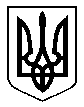 